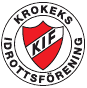 Uppgifter på den som gjort utlägg för Krokeks IF.Observera att utlägg för Krokeks IF endast godkänns av styrelsen godkänd budget samt att godkänt kvitto medföljer ansökan. NamnPersonnummerTelefon/MobilTillhörande lagBankClearKontonummerSummaSyfte / sektion ( ungdom, senior, underhåll )DatumUnderskrift